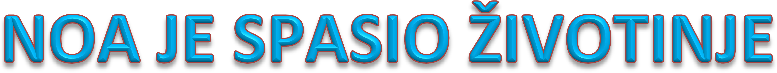 JE BIO DOBAR ČOVJEK.	O NJEMU PIŠE U BIBLIJI.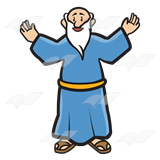 BOG MU JE REKAO DA ĆE PADATI VELIKE   .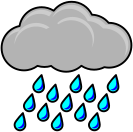 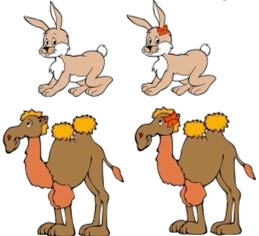 REKAO MU JE DA SAGRADI VELIKI  . U BROD JE DOVEO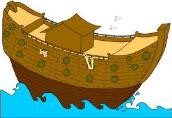 ZAOKRUŽI TOČAN ODGOVOR.ŠTO JE NOA SAGRADIO?	a)	b)        c) 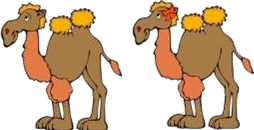 POVEŽI ISTE SLIKE.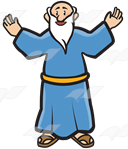 NA CRTE NAPIŠI RIJEČI: BROD, NOA. NOA JE SAGRADIO 	 	 	 	. 	  	  	 JE SPASIO ŽIVOTINJE.